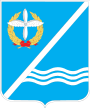 Совет Качинского муниципального округа города СевастополяРЕШЕНИЕ  № 19/145Об установлении на 2016 год лимита пробега служебного легкового автомобиля местной администрации Качинского муниципального округаВ целях эффективного и рационального использования денежных средств, выделяемых на транспортные расходы для местной администрации Качинского муниципального округа, руководствуясь Трудовым кодексом Российской Федерации, Федеральным Законом от 06.10.2003 № 131-ФЗ "Об общих принципах организации местного самоуправления в Российской Федерации", Законом  города  Севастополя от 30.12.2014 № 102-ЗС «О местном самоуправлении в городе Севастополе»,  Уставом внутригородского муниципального образования, утвержденным решением Совета Качинского муниципального округа от 19.03.2015 № 13,  Совет Качинского муниципального округаРЕШИЛ:1. Установить лимит пробега служебного легкового автомобиля, находящегося на балансе местной администрации Качинского муниципального округа на 2016 год - 60,0 тыс. км.2. Запретить использование служебного автотранспорта в случае превышения годового лимита пробега.3. Обнародовать настоящее решение на официальном сайте Правительства города Севастополя и на официальном сайте внутригородского муниципального образования города Севастополя Качинский муниципальный округ.4. Настоящее решение вступает в силу со дня его принятия.5. Контроль за исполнением настоящего решения возложить на Главу внутригородского муниципального образования города Севастополя Качинский муниципальный округ Герасим Н.М.I созывXIX сессия2014 - 2016 гг.10 февраля 2016 годапгт. КачаГлава ВМО Качинский МО, исполняющий полномочия председателя Совета,Глава местной администрацииН.М. Герасим